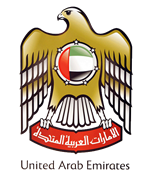 اختبار الكتابة للصف الثالث لمادة اللغة العربيةس: اكتبي نصاً وصفياً عن مكان أو شيء ٍ أو شخصٍ تحبينه كثيراً وحاولي أن تستخدمي كلمات وصفية جميلة .     ( لا تنسي استخدام أدوات الربط وعلامات الترقيم ) .....                                            ( ---------------------------------------- ) الجملة الرئيسة : ----------------------------------------------------------------------------------------------------------------------------------------------------------------------------------------------------- التفاصيل اللداعمة  : ---------------------------------------------------------------------------------------------------------------------------------------------------------------------------------------------------------------------------------------------------------------------------------------------------------------------------------------------------------------------------------------------------------------------------------------------------------------------------------------------------------------------------------------------------------------------------------------------------------------------------------------------------------------------------------------------------------------------------------------------------------------------------------------------------------------------------------------------------------------------------------الجملة الخاتمة : ------------------------------------------------------------------------------------------------------------------------------------------------------------------------------------------------------------------------------------------------------------------------------------------------------------------ 